АДМИНИСТРАЦИЯ   ВЕСЬЕГОНСКОГОМУНИЦИПАЛЬНОГО ОКРУГАТВЕРСКОЙ  ОБЛАСТИПОСТАНОВЛЕНИЕг. Весьегонск21.12.2022                                                                                                                                   № 563В соответствии со статьей 44 Федерального закона от 31.07.2020 №248-ФЗ "О государственном контроле (надзоре) и муниципальном контроле в Российской Федерации", постановлением Правительства Российской Федерации от 25.06.2021 № 990 «Об утверждении Правил разработки и утверждения контрольными (надзорными) органами программы профилактики рисков причинения вреда (ущерба) охраняемым законом ценностям»п о с т а н о в л я е т:1.Утвердить Программу профилактики рисков причинения вреда (ущерба) охраняемым законом ценностям в области муниципального контроля в сфере благоустройства на территории Весьегонского муниципального округа на 2023 год.(прилагается).2.Контроль за выполнением настоящего постановления возложить на заместителя Главы Администрации Весьегонского муниципального округа по ЖКХ и благоустройству территории Весьегонского муниципального округа А.В. Козлова.3.Настоящее постановление вступает в силу со дня его принятия и подлежит размещению на официальном сайте Администрации Весьегонского муниципального округа в информационно-телекоммуникационной сети «Интернет».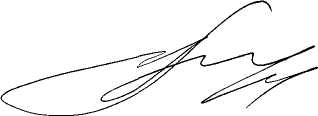  Глава Весьегонскогомуниципального округа                                                                                         А.В.ПашуковПриложениек постановлению  Администрации Весьегонского муниципального округа от 21.12.2022 г. № 563Программа профилактики рисков причинения вреда (ущерба) охраняемым законом ценностям в области муниципального контроля в сфере благоустройства на территории Весьегонского муниципального округа на 2023 годОбщие положенияНастоящая программа профилактики рисков причинения вреда (ущерба) охраняемым законом ценностям в рамках муниципального контроля в сфере благоустройства на территории Весьегонского муниципального округа на 2023 год разработана в целях организации проведения профилактики нарушений обязательных требований, оценка соблюдения которых является предметом муниципального контроля в части соблюдения требований, установленных Правилами благоустройства территории Весьегонского муниципального округа, утвержденными решением Думы Весьегонского муниципального округа от 21.07.2020 №124 «Об утверждении Правил благоустройства территории Весьегонского муниципального  округа Тверской области» (далее – Правила благоустройства) и направлена на снижение рисков причинения вреда (ущерба) охраняемым законом ценностям.Раздел 1. Анализ текущего состояния осуществления муниципального контроля в сфере благоустройства, описание текущего развития профилактической деятельности, характеристика проблем, на решение которых направлена программа профилактики1.Программа представляет собой комплекс профилактических мероприятий, обеспечивающих эффективное решение проблем, препятствующих соблюдению контролируемыми лицами обязательных требований в части полномочий Администрации Весьегонского муниципального округа, установленных в Положении о муниципальном контроле в сфере благоустройства на территории Весьегонского муниципального округа, утвержденном решением Думы Весьегонского муниципального округа от 19.04.2022 г. № 216(далее – Положение) и направленных на выявление и устранение условий, причин и факторов, способных привести к нарушениям обязательных требований и (или) причинению вреда (ущерба) охраняемым законом ценностям, а также на создание и развитие системы профилактики.Понятия, применяемые в Программе профилактики, используются в значениях, указанных в Федеральном законе от 31.07.2020 № 248-ФЗ.2.Программа разработана в целях реализации положений:а)Федерального закона от 31.07.2020 № 248-ФЗ «О государственном контроле (надзоре) и муниципальном контроле в Российской Федерации»;б)Постановления Правительства Российской Федерации от 25.06.2021 № 990 «Об утверждении Правил разработки и утверждения контрольными (надзорными) органами программы профилактики рисков причинения вреда (ущерба) охраняемым законом ценностям».3.Муниципальный контроль в сфере благоустройства осуществляется Администрацией Весьегонского муниципального округа Тверской области.       Непосредственное осуществление муниципального контроля возлагается на Отделжилищно-коммунального хозяйства и благоустройства Весьегонского муниципального округа.4.Реализация Программы осуществляется в пределах численности сотрудников Отдела жилищно-коммунального хозяйства и благоустройства территории Весьегонского муниципального округа (далее – Отдел), выделения дополнительных средств из бюджета Весьегонского муниципального округа не требует, к повышению расходов контролируемых лиц не приведет.5.Предметом муниципального контроля в сфере благоустройства является соблюдение Правил благоустройства территории Весьегонского муниципального округа, утвержденных решением Думы Весьегонского муниципального округа от 21.07.2020 №124 (далее – Правила благоустройства), в том числе требований к обеспечению доступности для инвалидов объектов социальной, инженерной и транспортной инфраструктур и предоставляемых услуг (далее – обязательные требования).6.Контролируемыми лицами являются граждане и организации, деятельность, действия или результаты деятельности которых, либо производственные объекты, находящиеся во владении и (или) в пользовании которых, подлежат муниципальному контролю в сфере благоустройства.7.Объектами муниципального контроля в сфере благоустройства являются территории различного функционального назначения, на которых осуществляется деятельность по благоустройству с расположенными на них элементами благоустройства и озеленения, а также здания, строения, сооружения (включая некапитальные строения, сооружения), находящиеся в границах Весьегонского муниципального округа.8.За административные правонарушения в сфере благоустройства на территории Тверской области предусмотрена административная ответственность в соответствии с законом Тверской области от 14.07.2003 №46-ЗО «Об административных правонарушениях» (далее - Закон № 46-ЗО).Раздел IIЦели и задачи реализации Программы9.Целями проведения профилактических мероприятий являются:1)предупреждение нарушений обязательных требований (снижение числа их нарушений) в подконтрольной сфере;2)создание системы профилактики снижения рисков причинения вреда охраняемым законом ценностям.10.Проведение профилактических мероприятий направлено на решение следующих задач: 1)выявление причин, факторов и условий, способствующих причинению вреда охраняемым законом ценностям и нарушению обязательных требований, определение способов устранения или снижения рисков их возникновения;2)устранение причин, факторов и условий, способствующих причинению вреда охраняемым законом ценностям и нарушению обязательных требований;3)установление видов, форм и интенсивности профилактических мероприятий и их проведение с учетом особенностей контролируемых лиц;4)сбор статистических и иных данных, необходимых для организации профилактической работы;5)создание системы консультирования контролируемых лиц.11.Профилактические мероприятия планируются и осуществляются на основе соблюдения следующих базовых принципов:1)принцип понятности – представление информации об обязательных требованиях в простой, понятной, исчерпывающей форме: описание, пояснение, приведение примеров самих обязательных требований, указание нормативных правовых актов их содержащих и административных последствий за нарушение обязательных требований и др.;2)принцип информационной открытости – доступность для контролируемых лиц сведений об организации и осуществлении профилактических мероприятий (в том числе за счет использования информационно-телекоммуникационных технологий), за исключением информации, которая содержит сведения, составляющие государственную тайну и иную охраняемую законом тайну;3)принцип вовлеченности – обеспечение включения контролируемых лиц посредством различных инструментов обратной связи в процесс взаимодействия с Министерством по поводу предмета профилактических мероприятий, их качества и результативности;4)принцип полноты охвата – включение в программу профилактических мероприятий максимального числа контролируемых лиц;5)принцип обязательности – обязательное проведение профилактических мероприятий всеми контрольно-надзорными органами по всем видам контроля (надзора);6)принцип актуальности – регулярный анализ и обновление программы профилактических мероприятий, использование актуальных достижений науки и технологий при их проведении;7)принцип релевантности – выбор набора видов и форм профилактических мероприятий, учитывающий особенности контролируемых лиц (специфика вида деятельности, категория риска, наиболее удобный способ коммуникации и др.);8)принцип периодичности – обеспечение регулярности проведения профилактических мероприятий.Раздел IIIПеречень профилактических мероприятий, сроки (периодичность) их проведения13.Реализация поставленных целей и задач осуществляется посредством проведения следующих профилактических мероприятий:–информирование;–обобщение правоприменительной практики;–объявление предостережения;–консультирование.План проведения профилактических мероприятийРаздел IVПоказатели результативности и эффективности Программы 14.Оценка эффективности программы, соблюдение которой оценивается Администрацией Весьегонского муниципального округа при проведении мероприятий  по осуществлению контроля и профилактике нарушений обязательных требований в 2023 году, проводится по итогам работы за год.15.Целевые показатели результативности мероприятий и ожидаемый результат по реализации Программы оцениваются по следующим показателям:Целевые показатели эффективности:-увеличение доли субъектов (граждан и организаций), устранивших нарушения, выявленные в результате проведения контрольно-надзорных мероприятий по сравнению с предыдущим годом.-увеличение количества выданных предостережений о недопустимости нарушения обязательных требований по сравнению с предыдущим годом.16.Оценка эффективности Программы на 2023 год проводится по итогам работы за отчетный год, путем следующего расчета: -увеличение доли субъектов (граждан и организаций), устранивших нарушения, выявленные в результате проведения контрольно-надзорных мероприятий. Показатель рассчитывается как отношение количества субъектов, устранивших нарушения в отчетном году, к количеству  субъектов, допустивших нарушения в отчетном году и сравнивается с данными предыдущего года.-увеличение количества выданных предостережений о недопустимости нарушения обязательных требований к общему количеству обследований. Показатель рассчитывается  как отношение количества выданных предостережений в отчетном году к общему количеству обследований и к уровню предыдущего года.17.Ожидаемый результат от реализации Программы:-уменьшение административной нагрузки на субъекты в рамках муниципального контроля;-сокращение количества выявленных нарушений обязательных требований в рамках муниципального контроля;-увеличение количества субъектов, исполнивших предостережения о недопустимости нарушений обязательных требований.Наименование программыПрограмма профилактики рисков причинения вреда (ущерба) охраняемым законом ценностям в рамках муниципального контроля в сфере благоустройства на территории Весьегонского муниципального округа на 2023 год (далее – муниципальный контроль, Программа)Вид осуществляемого муниципального контроля (надзора)Муниципальный контроль в сфере благоустройства на территории Весьегонского муниципального округа Тверской области, определяющий правила организации и осуществления деятельности уполномоченного органа за соблюдением юридическими лицами, индивидуальными предпринимателями, гражданами Правил благоустройства, утвержденных решением Думы Весьегонского муниципального округа от 21.07.2020  №124Правовые основания разработки ПрограммыФедеральный закон от 31.07.2020 № 248-ФЗ «О государственном контроле (надзоре) и муниципальном контроле в Российской Федерации»;Постановление Правительства Российской Федерации 
от 26.12.2018 № 1680 «Об утверждении общих требований к организации и осуществлению органами государственного контроля (надзора), органами муниципального контроля мероприятий по профилактике нарушений обязательных требований, требований, установленных муниципальными правовыми актами». Постановление Правительства Российской Федерации от 25.06.2021 № 990 «Об утверждении Правил разработки и утверждения контрольными (надзорными) органами программ профилактики рисков причинения вреда (ущерба) охраняемым законом ценностям»Разработчик ПрограммыАдминистрация Весьегонского муниципального округа, Отдел жилищно-коммунального хозяйства и  благоустройства территории Весьегонского муниципального округаЦели Программы- повышение прозрачности системы регионального контроля;- предотвращение риска причинения вреда и снижение уровня ущерба охраняемым законом ценностям вследствие нарушений обязательных требований, установленных законодательством в сфере благоустройства;- устранение условий, причин и факторов, способных привести к нарушениям обязательных требований и (или) причинению вреда (ущерба) охраняемым законом ценностям;- создание условий для доведения обязательных требований до контролируемых лиц, повышение информированности о способах их соблюденияЗадачи Программы- выявление причин, факторов и условий, способствующих причинению вреда охраняемым законом ценностям и нарушению обязательных требований, определение способов устранения или снижения рисков их возникновения;- устранение причин, факторов и условий, способствующих причинению вреда охраняемым законом ценностям и нарушению обязательных требований;- установление видов, форм и интенсивности профилактических мероприятий и их проведение с учетом особенностей контролируемых лиц;- сбор статистических и иных данных, необходимых для организации профилактической работы; -создание системы консультирования контролируемых лиц Срок реализации ПрограммыСрок реализации программы: 2023 год Ожидаемые конечные (внешние) результаты реализации Программы-снижение рисков причинения вреда охраняемым законом ценностям;-повышение уровня правовой грамотности и увеличение количества законопослушных контролируемых лиц;-внедрение различных способов профилактики;-разработка и внедрение технологий профилактической работы;-обеспечение квалифицированной профилактической работы должностными лицами Администрации Весьегонского муниципального округа, осуществляющими муниципальный контроль;-повышение прозрачности деятельности администрации Весьегонского муниципального округа;-мотивация контролируемых лиц к добросовестному поведению.Структура ПрограммыРаздел I.Анализ текущего состояния осуществления муниципального контроля, описание текущего развития профилактической деятельности, характеристика проблем, на решение которых направлена Программа;Раздел II. Цели и задачи реализации Программы;Раздел III. Перечень профилактических мероприятий, сроки (периодичность) их проведения;Раздел IV. Показатели результативности и эффективности Программы. №п/пНаименование мероприятияСрок(периодичность) проведенияДолжностные лица, ответственные за организацию и реализациюДолжностные лица, ответственные за организацию и реализацию1. Информирование1. Информирование1. Информирование1. Информирование1. Информирование1.Размещение на официальном сайте Администрации Весьегонского муниципального округа (далее - округа)  и поддержание в актуальном состоянии текстов нормативных правовых актов, регулирующих осуществление муниципального контроля в сфере благоустройства (далее – контроль); перечня нормативных правовых актов с указанием структурных единиц, содержащих обязательные требования; информации о мерах ответственности, применяемых при нарушении обязательных требованийв течение годаОтдел ЖКХ и благоустройства территории Весьегонского муниципального округаОтдел ЖКХ и благоустройства территории Весьегонского муниципального округа2.Размещение на официальном сайте округа сведений об изменениях, внесенных в нормативные правовые акты, регулирующие осуществление контроля, о сроках и порядке их вступления в силув течение года (при необходимости)Отдел ЖКХ и благоустройства территории Весьегонского муниципального округаОтдел ЖКХ и благоустройства территории Весьегонского муниципального округа3.Информирование контролируемых лиц посредством размещения информации о необходимости соблюдения обязательных требований на официальном сайте округа, в средствах массовой информации  и в иных формахне реже 1 разав кварталОтдел ЖКХ и благоустройства территории Весьегонского муниципального округаОтдел ЖКХ и благоустройства территории Весьегонского муниципального округа2. Обобщение правоприменительной практики2. Обобщение правоприменительной практики2. Обобщение правоприменительной практики2. Обобщение правоприменительной практики2. Обобщение правоприменительной практики4.Подготовка и размещение на официальном сайте округа доклада о правоприменительной практикедо 15 марта года, следующего за отчетнымОтдел ЖКХ и благоустройства территории Весьегонского муниципального округаОтдел ЖКХ и благоустройства территории Весьегонского муниципального округа5.Подготовка и размещение на официальном сайте округа доклада о муниципальном контроледо 15 марта года, следующего за отчетнымОтдел ЖКХ и благоустройства территории Весьегонского муниципального округаОтдел ЖКХ и благоустройства территории Весьегонского муниципального округа6.Разработка, утверждение и размещение на официальном сайте округа Программы профилактики рисков причинения вреда (ущерба) охраняемым законом ценностям при осуществлении муниципального контроля в сфере благоустройства на 2023 годутверждение – не позднее 20.12.2022, размещение – в течение 5 дней со дня утвержденияОтдел ЖКХ и благоустройства территории Весьегонского муниципального округаОтдел ЖКХ и благоустройства территории Весьегонского муниципального округа3. Объявление предостережения3. Объявление предостережения3. Объявление предостережения3. Объявление предостережения3. Объявление предостережения7.Объявление предостережений о недопустимости нарушения обязательных требованийв течение года (при необходимости)Отдел ЖКХ и благоустройства территории Весьегонского муниципального округаОтдел ЖКХ и благоустройства территории Весьегонского муниципального округа4. Консультирование4. Консультирование4. Консультирование4. Консультирование4. Консультирование8.Проведение консультаций по вопросам соблюдения обязательных требований, требований, установленных муниципальными правовыми актами в сфере благоустройства:1) организация и осуществление контроля в сфере благоустройства;2) порядок осуществления контрольных мероприятий, установленных настоящим Положением;3) порядок обжалования действий (бездействия) должностных лиц, уполномоченных осуществлять контроль;4) получение информации о нормативных правовых актах (их отдельных положениях), содержащих обязательные требования, оценка соблюдения которых осуществляется администрацией в рамках контрольных мероприятий.В течение года по обращениям контролируемых лиц и их представителейв устной и письменной формеВ течение года по обращениям контролируемых лиц и их представителейв устной и письменной формеОтдел ЖКХ и благоустройства территории Весьегонского муниципального округа9.Размещение на сайте округа в сети «Интернет» письменных разъяснений по однотипным обращениямВ течение годаВ течение годаОтдел ЖКХ и благоустройства территории Весьегонского муниципального округа